HATAY MUSTAFA KEMAL ÜNİVERSİTESİHATAY MUSTAFA KEMAL UNIVERSITY2020/2021 AKADEMİK YILI 2020/2021 ACADEMIC YEARHATAY MUSTAFA KEMAL ÜNİVERSİTESİ MEVLANA ADAY ÖĞRENCİ BAŞVURU FORMUMEVLANA CANDIDATE STUDENT APPLICATION FORM OF HATAY MUSTAFA KEMAL UNIVERSITYAdı – SoyadıName-SurnameT.C. NO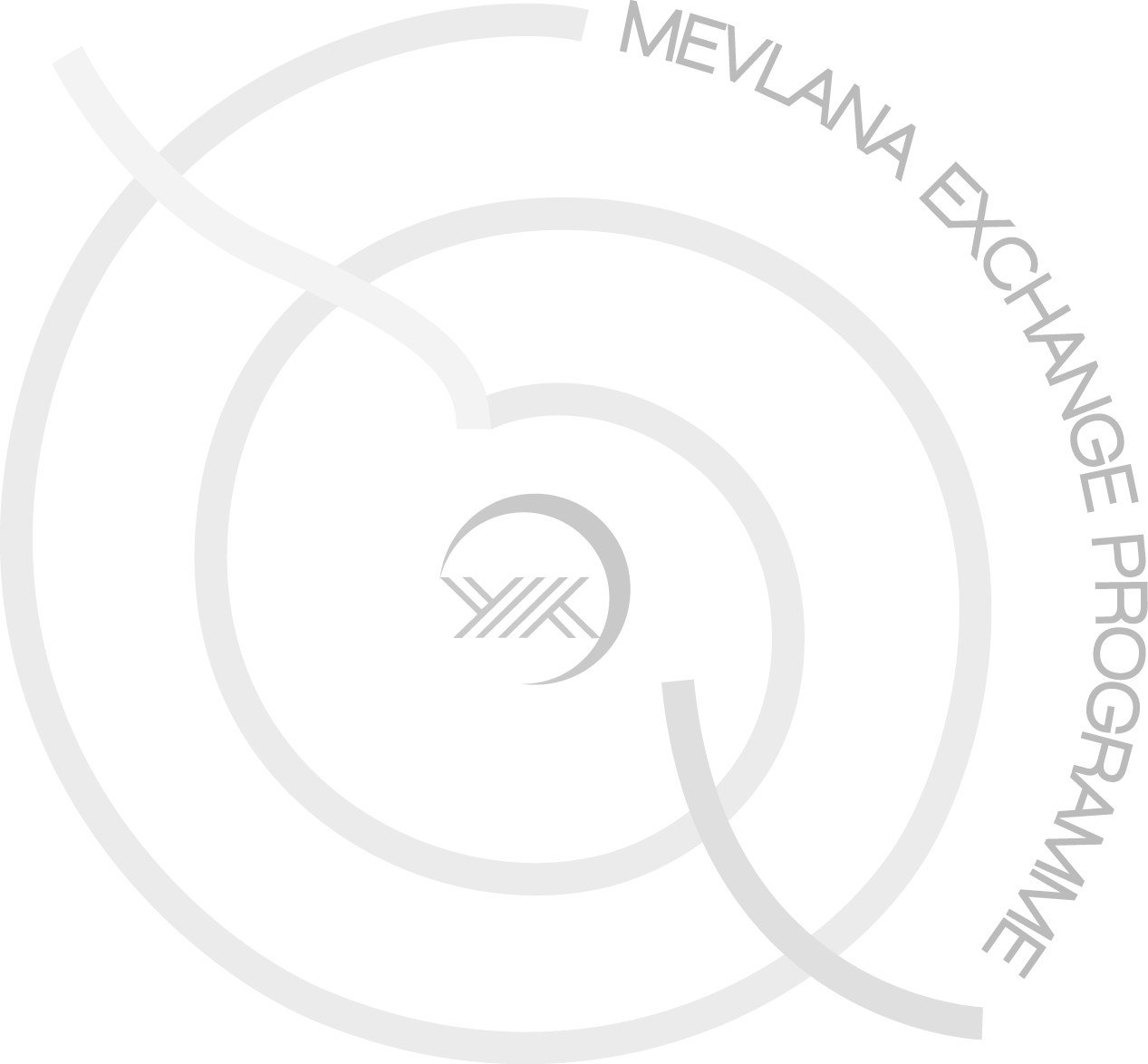 YU NOÖğrenim DurumuDegree(Ba-MA-PhD)Fakülte/Enstitü-BölümFaculty/Institution-DepartmentSınıf(Başvuru yaptığı tarihteki sınıf)Year of study (at present)1.Başvurulan Kurum1st Applied Institution2.Başvurulan Kurum2nd Applied InstitutionDeğişim Dönemi(Güz, Bahar ya da Güz+Bahar)Period of the Exchange(Fall, Spring or Fall+ Spring)Not Ortalaması Grade Point Average (GPA)E-postaE-mailEklerAdditional Required Documents1. Not Dökümü  (Transcript of records)                    
2. Başvurduğunuz programın öğrenim dili yabancı bir dil ise, dil düzeyinizi gösteren belge (Document showing your language(English or Turkish) level, Toefl Ibt,YÖKDİL)Tarih ve İmzaDate and Signature(by Student)